INFRASTRUCTURE COMMITTEE MINUTES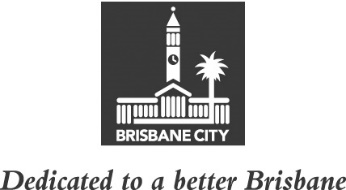 MEETING HELD ON TUESDAY 3 NOVEMBER 2020AT 9.15AMCOMMITTEE MEETING ROOMS 1 AND 3, LEVEL 2, CITY HALLMEMBERS PRESENT:Councillor David McLachlan (Chair), Councillor Peter Matic (Deputy Chair), and Councillors Steve Griffiths, Fiona Hammond, Sarah Hutton and Charles Strunk.OTHERS PRESENT:Alan Evans, Executive Manager, City Projects Office, Brisbane Infrastructure; Rhiannon Kallio, Media Advisor, Lord Mayor’s Office; Steve Whitehouse and Georgia Young, Policy Liaison Officers, Chair’s Office, Infrastructure Committee; and Samantha Holloway, Council and Committee Officer, Council and Committee Liaison Office, City Administration and Governance.MINUTES:The Minutes of the meeting held on 27 October 2020, copies of which had been forwarded to each Councillor, were presented and taken as read and confirmed on the motion of the Chair, Councillor David McLachlan.820	OTHER BUSINESSThe following matters were considered by the Committee, and the decisions reached were fully set out in the Committee’s report to Council:Committee presentation – Kingsford Smith Drive UpgradePetition – Requesting Council immediately temporarily widen the road between 864 to 905 Nudgee Road, Banyo, to accommodate a bicycle lane or designate this area as a 10 km/h shared zone.CONFIRMED THIS			DAY OF				2020.............................											CHAIR